АДМИНИСТРАЦИЯ   ВЕСЬЕГОНСКОГО   МУНИЦИПАЛЬНОГО ОКРУГА ТВЕРСКОЙ ОБЛАСТИ П О С Т А Н О В Л Е Н И Ег. Весьегонск  19.01.2021								                                            № 19В соответствии с Гражданским Кодексом Российской Федерации, Федеральными законами от 12 января 1996 года №8-ФЗ «О погребении и похоронном деле», от 06 октября 2003 года №131-ФЗ «Об общих принципах местного самоуправления в Российской Федерации», от 26 июля 2006 года  №135-ФЗ «О защите конкуренции», Указом Президента Российской Федерации от 29 июня  1996 года №1001 «О гарантиях прав граждан на предоставление услуг по погребению умерших», Уставом Весьегонского муниципального округа Тверской области,п о с т а н о в л  я ю:Утвердить Положение о порядке проведения открытого конкурса по отбору специализированной службы по вопросам похоронного дела для оказания услуг по погребению на территории Весьегонского муниципального округа Тверской области (прилагается). Утвердить состав конкурсной комиссии (прилагается).2. Разместить настоящее постановление на официальном сайте Администрации Весьегонского муниципального округа Тверской области в информационно-телекоммуникационной сети Интернет.3. Настоящее постановление вступает в силу со дня его принятия.Глава Весьегонского 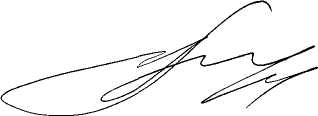 муниципального округа                                                                        А.В. ПашуковПриложение к постановлению Администрации Весьегонского муниципального округа Тверской области                                                                                                                          от  19.01.2021 г.  № 19Положение о порядке проведения открытого конкурса по отбору специализированной службы по вопросам похоронного дела для оказания услуг по погребению на территории Весьегонского муниципального округа Тверской области1. Общие положения1.1.Настоящее Положение о порядке проведения открытого конкурса по отбору специализированной службы по вопросам похоронного дела для оказания услуг по погребению на территории Весьегонского муниципального округа Тверской области (далее - Положение) определяет порядок проведения открытого конкурса по отбору специализированной службы по вопросам похоронного дела для оказания услуг по погребению на территории Весьегонского муниципального округа Тверской области и регулирует отношения, возникающие при проведении отбора специализированной службы по вопросам похоронного дела для оказания услуг по погребению согласно гарантированному перечню услуг и перечню услуг, оказываемых при погребении умерших (погибших), не имеющих супруга, близких родственников, иных родственников либо законного представителя умершего или при невозможности осуществить ими погребение.Под открытым конкурсом (далее – конкурс) понимается конкурс, при котором информация о его проведении сообщается организатором открытого конкурса неограниченному кругу лиц путем размещения извещения о проведении конкурса и конкурсной документации и к участникам в конкурсе предъявляются единые требования.Под специализированной службой по вопросам похоронного дела понимается хозяйствующий субъект, получивший в установленном порядке статус специализированной службы в сфере похоронного дела об осуществлении деятельности по организации похорон и предоставлению гарантированного перечня услуг по погребению на основании постановления Организатора открытого конкурса по результатам проведенного конкурса по отбору специализированной службы по вопросам похоронного дела для оказания услуг по погребению на территории Весьегонского муниципального округа Тверской области.1.2.Конкурс проводится с целью отбора специализированной службы по вопросам похоронного дела для оказания услуг по погребению на территории Весьегонского муниципального округа Тверской области, с соблюдением принципов публичности, прозрачности, обеспечения равных конкурентных условий среди заинтересованных лиц.1.3.Специализированная служба оказывает услуги согласно гарантированному перечню услуг по погребению в соответствии со ст. 9, 12 Федерального закона Российской Федерации от 12.01.1996 N 8-ФЗ "О погребении и похоронном деле".1.4. По итогам конкурса заключается договор на оказание услуг по погребению сроком на один год.1.5.Организатором проведения открытого конкурса выступает Администрация Весьегонского муниципального округа Тверской области (далее – Организатор открытого конкурса).1.6.Конкурсная комиссия – коллегиальный орган, создаваемый Организатором открытого конкурса, с целью определения участников конкурса, подведения итогов конкурса и определения победителя конкурса по отбору специализированной службы по вопросам похоронного дела для оказания услуг по погребению на территории Весьегонского муниципального округа Тверской области.Для проведения конкурса и определения его победителя формируется конкурсная комиссия в количестве не менее 5 человек.1.6.1. Составконкурсной комиссии утверждается настоящим постановлением.1.6.2. Работу конкурсной комиссии возглавляет ее председатель, а в его отсутствие - заместитель председателя.1.6.3. Конкурсная комиссия:-проверяет соответствие участников конкурса требованиям, установленным конкурсной документацией; -принимает, рассматривает и оценивает представленные участниками конкурса заявки с приложенными к ним документами;-принимает решение по итогам конкурса и объявляет его результаты.1.6.4. Решение конкурсной комиссии принимается большинством голосов от общего числа ее членов, принявших участие в заседании. При равенстве голосов, право решающего голоса имеет председатель Конкурсной комиссии. При голосовании каждый член Конкурсной комиссии имеет один голос. Конкурсная комиссия правомочна решать вопросы, отнесенные к ее компетенции, если на заседании присутствуют не менее чем пятьдесят процентов общего числа ее членов.1.7. Принятие решения членами Конкурсной комиссии путем проведения заочного голосования, либо путем делегирования своих полномочий третьим лицам, не допускается.1.8. Решение Конкурсной комиссии оформляется протоколом, который подписывается всеми присутствующими членами Конкурсной комиссии. 2. Организация открытого конкурса2.1. Для проведения конкурса Организатор открытого конкурса разрабатывает и утверждает конкурсную документацию.2.2. Размещение конкурсной документации осуществляется одновременно с размещением извещения о проведении конкурса.Организатор открытого конкурса вправе привлечь на основе договора юридическое лицо (далее - специализированная организация) для осуществления функций по проведению конкурса, включая разработку извещения о проведении конкурса и конкурсной документации, а также иных, связанных с обеспечением проведения конкурса, функций. Специализированная организация не может быть участником конкурса.3. Извещение о проведении открытого конкурса и конкурсная документация3.1. Извещение о проведении конкурса и конкурсная документация не менее чем за 15 дней до даты вскрытия конвертов с заявками размещаются на официальном сайте Администрации Весьегонского муниципального округа Тверской области в информационно-телекоммуникационной сети «Интернет». Организатор открытого конкурса вправе разослать приглашения для участия в конкурсе потенциальным участникам, указав, описание предмета конкурса, информацию о конкурсе и о том, как, когда, и каким способом участник может получить документацию для участия в конкурсе.Извещение о проведении конкурса должно содержать следующую информацию: 1) наименование, место нахождения, почтовый адрес и адрес электронной почты, номер контактного телефона Организатора открытого конкурса; 2) предмет конкурса; 3) срок, место и порядок предоставления конкурсной документации, официальный сайт, на котором размещена конкурсная документация; 4) порядок, сроки и место приема заявок на участие в конкурсе; 5) сроки проведения конкурса: - место, время и дата вскрытия конвертов с заявками на участие в конкурсе; - место, время и дата оценки и сопоставления заявок на участие в конкурсе.4. Внесение изменений в извещение о проведении открытого конкурса 4.1.Организатороткрытого конкурса вправе принять решение о внесении изменений в извещение о проведении конкурса не позднее чем за пять дней до даты окончания срока подачи заявок на участие в конкурсе. Изменение предмета конкурса не допускаются.4.2.В течение одного дня с даты принятия указанного решения такие изменения размещаются Организатором открытого конкурса в порядке, установленном для размещения извещения о проведении конкурса. В течение двух рабочих дней участники открытого конкурса уведомляются об изменениях в извещении о проведении открытого конкурса по средствам телефонной связи или оправлением сообщения на электронную почту, в случае если такие способы связи были указаны участником открытого конкурса на конверте с поданной заявкой. При этом срок подачи заявок на участие в конкурсе должен быть продлен таким образом, чтобы с даты размещения таких изменений до даты окончания срока подачи заявок на участие в открытом конкурсе этот срок составлял не менее чем пятнадцать календарных дней.5. Требования, предъявляемые к участникам открытого конкурса5.1.В конкурсе может принимать участие любое юридическое лицо независимо от организационно-правовой формы, формы собственности, места нахождения и места происхождения капитала или любое физическое лицо, в том числе индивидуальный предприниматель. 5.2.Участники открытого конкурса должны соответствовать следующим требованиям:-непроведение ликвидации участника открытого конкурса - юридического лица и отсутствие решения арбитражного суда о признании участника открытого конкурса - юридического лица или индивидуального предпринимателя несостоятельным (банкротом) и об открытии конкурсного производства;-неприостановление деятельности участника открытого конкурса в порядке, установленном Кодексом Российской Федерации об административных правонарушениях, на дату подачи заявки на участие в конкурсе;-отсутствие у участника открытого конкурса - физического лица либо у руководителя, членов коллегиального исполнительного органа, лица, исполняющего функции единоличного исполнительного органа, или главного бухгалтера юридического лица - участника открытого конкурса судимости за преступления в сфере экономики и (или) преступления, предусмотренные статьями 289, 290, 291, 291.1 Уголовного кодекса Российской Федерации (за исключением лиц, у которых такая судимость погашена или снята), а также неприменение в отношении указанных физических лиц наказания в виде лишения права занимать определенные должности или заниматься определенной деятельностью, которые связаны с поставкой товара, выполнением работы, оказанием услуги, являющихся объектом настоящего открытого конкурса, и административного наказания в виде дисквалификации;-отсутствие между участником открытого конкурса и Организатором открытого конкурса конфликта интересов, под которым понимаются случаи, при которых члены конкурсной комиссии, руководитель Организатора открытого конкурса, состоят в браке с физическими лицами, являющимися выгодоприобретателями, единоличным исполнительным органом хозяйственного общества (директором, генеральным директором, управляющим, президентом и другими), членами коллегиального исполнительного органа хозяйственного общества, руководителем (директором, генеральным директором) учреждения или унитарного предприятия либо иными органами управления юридических лиц - участников конкурса, с физическими лицами, в том числе зарегистрированными в качестве индивидуального предпринимателя, - участниками конкурса либо являются близкими родственниками (родственниками по прямой восходящей и нисходящей линии (родителями и детьми, дедушкой, бабушкой и внуками), полнородными и неполнородными (имеющими общих отца или мать) братьями и сестрами), усыновителями или усыновленными указанных физических лиц. Под выгодоприобретателями для целей настоящего пункта понимаются физические лица, владеющие напрямую или косвенно (через юридическое лицо или через несколько юридических лиц) более чем десятью процентами голосующих акций хозяйственного общества либо долей, превышающей десять процентов в уставном капитале хозяйственного общества.6. Порядок предоставления конкурсной документации и разъяснение положений конкурсной документации6.1.Конкурсная документация размещается на официальном сайте Администрации Весьегонского муниципального округа Тверской области в информационно-телекоммуникационной сети «Интернет» одновременно с размещением извещения о проведении конкурса. Конкурсная документация доступна для ознакомления без взимания платы. 6.2.После даты размещения извещения о проведении конкурса Организатор открытого конкурса, на основании поданного в письменной форме заявления любого заинтересованного лица в течение двух рабочих дней с даты получения соответствующего заявления обязан предоставить такому лицу конкурсную документацию в порядке, указанном в извещении о проведении конкурса. Конкурсная документация предоставляется на русском языке в форме документа на бумажном носителе или в форме электронного документа, в соответствии со способом, указанном в заявлении.6.3.В случае если в заявлении указан способ предоставления конкурсной документации в форме электронного документа, то конкурсная документация предоставляется путем направления заинтересованному лицу, подавшему заявление на предоставление конкурсной документации, по адресу электронной почты, указанному в заявлении на предоставление конкурсной документации.6.4.Любой участник вправе направить в письменной форме Организатору открытого конкурса запрос о даче разъяснений положений конкурсной документации. 6.5.В течение двух рабочих дней с даты поступления указанного запроса Организатор открытого конкурса обязан направить в письменной форме или в форме электронного документа разъяснения положений конкурсной документации разъяснения положений конкурсной документации, если указанный запрос поступил к Организатору открытого конкурса не позднее чем за пять дней до даты окончания срока подачи заявок на участие в открытом конкурсе.6.6.В течение одного рабочего дня со дня направления разъяснения положений конкурсной документации по запросу участника, разъяснение должно быть размещено Организатором открытого конкурса на официальном сайте с указанием предмета запроса, но без указания участника, от которого поступил запрос. Разъяснение положений конкурсной документации не должно изменять ее суть.7. Срок подачи заявок и порядок подачи заявок на участие в открытом конкурсе7.1.Порядок, срок и место приема заявок на участие в открытом конкурсе указаны в извещении о проведении открытого конкурса.7.2.Все конкурсные заявки, полученные после окончания срока подачи заявок на участие в открытом конкурсе, признаются не поступившими в срок. Эти заявки не вскрываются и возвращаются участникам.7.3.Заявки на участие в открытом конкурсе представляются по форме и в порядке, которые указаны в конкурсной документации, а также в месте и до истечения срока, которые указаны в извещении о проведении открытого конкурса.7.4.Подача заявки на участие в открытом конкурсе в форме электронного документа не допускается.7.5.Участник открытого конкурса подает заявку на участие в конкурсе в письменной форме в запечатанном конверте, не позволяющем просматривать содержание заявки до вскрытия конвертов с заявками. На конверте должны быть указаны наименование открытого конкурса и слова «не вскрывать до ___», а также номер телефона или адрес электронной почты для уведомления участника открытого конкурса в случае внесения изменений в конкурсную документацию или отмене открытого конкурса.7.6.Заявка на участие в открытом конкурсе должна содержать следующие сведения:7.6.1.фирменное наименование - для юридических лиц (Ф.И.О. для индивидуального предпринимателя);7.6.2.место нахождения юридического лица (индивидуального предпринимателя);7.6.3.фамилию, имя, отчество руководителя и номер телефона (копия решения о назначении или об избрании либо копия приказа о назначении физического лица на должность, в соответствии с которыми такое физическое лицо обладает правом действовать от имени участника открытого конкурса без доверенности (далее – руководитель);7.6.4.банковские реквизиты юридического лица (индивидуального предпринимателя);7.6.5.конкурсное предложение.7.7.К заявке на участие в открытом конкурсе прилагаются:7.7.1.копия свидетельства о постановке на налоговый учет;7.7.2.выписка из единого государственного реестра юридических лиц или копия такой выписки (для юридического лица), выписка из единого государственного реестра индивидуальных предпринимателей или копия такой выписки (для индивидуального предпринимателя), которые получены не ранее чем за шесть месяцев до даты размещения на официальном сайте Администрации Весьегонского муниципального округа Тверской области в информационно-телекоммуникационной сети «Интернет» извещения о проведении открытого конкурса, копии документов, удостоверяющих личность (для иного физического лица), надлежащим образом заверенный перевод на русский язык документов о государственной регистрации юридического лица или физического лица в качестве индивидуального предпринимателя в соответствии с законодательством соответствующего государства (для иностранного лица);7.7.3.копии документов, подтверждающих наличие у юридического лица на праве собственности или ином законном основании транспорта для предоставления услуг по захоронению;7.7.4.копии документов, подтверждающих наличие у юридического лица принадлежащих ему на праве собственности или на ином законном основании помещения для приема заявок на оказание услуги по службы похорон и оказания ритуальных услуг);7.7.5.копии документов, подтверждающих наличие персонала для оказания ритуальных услуг (штатное расписание и копии трудовых договоров с работниками);7.7.6.копия договора на оказание услуг связи, подтверждающих наличие телефонной связи для приема заявок;7.7.7.копии документов, подтверждающих наличие материально-технической базы для изготовления предметов ритуального назначения либо договоров на изготовление или приобретение предметов ритуального назначения;7.7.8.перечень предлагаемых дополнительных услуг (при наличии);7.8.Участники конкурса имеют право выступать в отношениях, связанных с открытым конкурсом, как непосредственно, так и через своих представителей. Полномочия представителей участников конкурса подтверждаются доверенностью.7.9.Участник открытого конкурса вправе подать только одну заявку на участие в открытом конкурсев отношении каждого предмета открытого конкурса.7.10.Заявка на участие в открытом конкурсе и том такой заявки должны содержать опись входящих в их состав документов, быть скреплены печатью участника открытого конкурса (при наличии печати) и подписаны участником открытого конкурса или лицом, уполномоченным участником открытого конкурса. 7.11.Заявка на участие в открытом конкурсе, а также вся документация, связанная с заявкой на участие в открытом конкурсе должны быть написаны на русском языке. 7.12.При составлении конкурсного предложения участник открытого конкурса должен применять общепринятые обозначения и наименования в соответствии с требованиями действующих нормативных правовых актов, если иное не указано в конкурсной документации. 7.13.Все документы заявки и приложения к ней должны быть четко напечатаны, без подчисток и исправлений, за исключением исправлений, заверенных подписью руководителя участника открытого конкурса либо уполномоченным им представителем, а также печатью участника открытого конкурса (при наличии). Сведения, которые содержатся в заявках участников открытого конкурса, не должны допускать двусмысленных толкований.Документы, предоставляемые участниками открытого конкурса в составе заявки на участие в открытом конкурсе, должны быть заполнены по всем пунктам.7.14.Все листы поданной в письменной форме заявки на участие в открытом конкурсе, все листы тома такой заявки должны быть прошиты и пронумерованы. 7.15.Соблюдение участником открытого конкурса требований конкурсной документацииозначает, что информация и документы, входящие в состав заявки на участие в открытом конкурсе и тома заявки на участие в открытом конкурсе, поданы от имени участника открытого конкурса и он несет ответственность за подлинность и достоверность этих информации и документов.7.16.Каждый поданный запечатанный конверт с заявкой на участие в конкурсе, поступивший в срок, указанный в конкурсной документации, подлежит регистрации в журнале приема заявок с присвоением регистрационного номера, указанием даты и времени его приема.7.17.По требованию участника открытого конкурса, подавшего заявку на участие в открытом конкурсе, выдается расписка о получении конверта с заявкой, содержащую номер, указанный в журнале приема заявок, дату и временя его получения.7.18.На протяжении всего приема заявок на участие в открытом конкурсе обеспечивается сохранность конвертов с заявками на участие в открытом конкурсе, защищенность, неприкосновенность и конфиденциальность, а также обеспечивается рассмотрение содержания заявок на участие в открытом конкурсе только после вскрытия конвертов с заявками на участие в открытом конкурсе. Не допускается повреждение этих конвертов, осуществлять открытие доступа к таким заявкам до момента вскрытия конвертов с заявками на участие в открытом конкурсе.7.19.Прием заявок на участие в конкурсе прекращается с наступлением срока вскрытия конвертов с заявками на участие в конкурсе.7.20.Прием заявок после даты окончания приема заявок не допускается.7.21.Лицу, представившему заявку после даты окончания приема заявок, дается разъяснение о прекращении приема заявок и по его требованию заказчиком выдается письменный отказ в приеме заявки.7.22.Участник конкурса несет все расходы, связанные с подготовкой и подачей заявки на участие в конкурсе.8. Отзыв, возврат и внесение изменений в заявки на участие в открытом конкурсе8.1. Участник открытого конкурса вправе изменить или отозвать свою заявку до истечения срока подачи заявок. 8.2.Для изменения или отзыва заявки на участие в открытом конкурсе участник направляет в письменной форме уведомление об изменении заявки или уведомление о ее отзыве. В уведомлении должно содержатся наименование открытого конкурса и номер заявки, присвоенный ей при регистрации (при наличии), с приложением оригинала расписки в получении конверта с заявкой, выданной Организатором открытого конкурса.Данное уведомление является действительным, если изменение осуществлено или уведомление получено Организатором открытого конкурса до истечения срока подачи заявок.8.3.Конверты с заявками, в отношении которых поданы указанные уведомления, подлежат возврату под роспись лицу, представившему уведомление, о чем Организатором открытого конкурса делается отметка в журнале приема заявок с указанием даты возврата.9. Изменение в конкурсную документацию и отмена открытого конкурса.9.1.Организатор открытого конкурса вправе принять решение о внесении изменений в конкурсную документацию не позднее чем за 5 (пять) дней до даты окончания срока подачи заявок на участие в открытом конкурсе. 9.2.В течение одного рабочего дня с даты принятия решения о внесении изменений в конкурсную документацию такие изменения размещаются Организатором открытого конкурса на официальном сайте Администрации Весьегонского муниципального округа Тверской области в информационно-телекоммуникационной сети «Интернет» и в течение двух рабочих дней участники открытого конкурса уведомляются об изменениях в извещении о проведении открытого конкурса посредством телефонной связи или оправлением сообщения на электронную почту, в случае если такие способы связи были указаны участником открытого конкурса на конверте с поданной заявкой.9.3. Организатор открытого конкурса вправе отменить открытый конкурс не позднее, чем за 5 (пять) дней до даты окончания срока подачи заявок на участие в открытом конкурсе. По истечении указанного срока Организатор открытого конкурса вправе отменить проведение открытого конкурса только в случае возникновения обстоятельств непреодолимой силы в соответствии с гражданским законодательством. 9.4.Решение об отмене открытого конкурса размещается на официальном сайте Администрации Весьегонского муниципального округа Тверской области в информационно-телекоммуникационной сети «Интернет» в течение одного рабочего дня с даты принятия решения об отмене открытого конкурса, а также доводится до сведения участников конкурса, подавших заявки (при наличии у заказчика информации для осуществления связи с данными участниками). Открытый конкурс считается отмененным с момента размещения извещения о его отмене.9.5.При отмене открытого конкурса Организатор открытого конкурса не несет ответственность перед участниками открытого конкурса, подавшими заявки, за исключением случая, если вследствие отмены участникам причинены убытки в результате недобросовестных действий Организатора открытого конкурса.10.Вскрытие конвертов с заявками на участие в открытом конкурсе10.1.Конкурсная комиссия вскрывает конверты с заявками на участие в открытом конкурсе после наступления срока, указанного в конкурсной документации в качестве срока подачи заявок на участие в открытом конкурсе.10.2.Конверты с заявками на участие в открытом конкурсе вскрываются публично во время, в месте, в порядке и в соответствии с процедурами, которые указаны в конкурсной документации. Вскрытие всех поступивших конвертов с заявками на участие в открытом конкурсе осуществляются в один день.10.3.Организатор открытого конкурса обязан предоставить возможность всем участникам открытого конкурса, подавшим заявки на участие в нем, или их представителям присутствовать при вскрытии конвертов с заявками на участие в открытом конкурсе.10.4.Непосредственно перед вскрытием конвертов с заявками на участие в открытом конкурсе конкурсная комиссия объявляет участникам открытом конкурса, присутствующим при вскрытии таких конвертов о возможности подачи заявок на участие в открытом конкурсе, изменения или отзыва поданных заявок на участие в открытом конкурсе до вскрытия таких конвертов.10.5.В случае установления факта подачи одним участником открытом конкурса двух и более заявок на участие в открытом конкурсе при условии, что поданные ранее этим участником заявки на участие в открытом конкурсе не отозваны, все заявки на участие в открытом конкурсе этого участника не рассматриваются и возвращаются этому участнику.10.6.Информация о месте, дате и времени вскрытия конвертов с заявками на участие в открытом конкурсе, наименование (для юридического лица), фамилия, имя, отчество (при наличии) (для физического лица), почтовый адрес каждого участника открытого конкурса, конверт с заявкой которого вскрывается, наличие информации и документов, предусмотренных конкурсной документацией, условия исполнения договора, указанные в заявке на участие в открытом конкурсе и являющиеся критерием оценки заявок на участие в открытом конкурсе, объявляются при вскрытии данных конвертов и вносятся соответственно в протокол. 10.7.В случае, если по окончании срока подачи заявок на участие в открытом конкурсе подана только одна заявка или не подано ни одной заявки, в этот протокол вносится информация о признании открытого конкурса несостоявшимся.10.8.Протокол вскрытия конвертов с заявками на участие в открытом конкурсе подписывается всеми присутствующими членами Конкурсной комиссии непосредственно после вскрытия таких конвертов и не позднее рабочего дня, следующего за датой подписания этого протокола, размещается на официальном сайте Администрации Весьегонского муниципального округа Тверской области в информационно-телекоммуникационной сети «Интернет».10.9.При вскрытии конвертов с заявками на участие в открытом конкурсе осуществляется аудиозапись. 10.10.Участник открытого конкурса, присутствующий при вскрытии конвертов с заявками на участие в открытом конкурсе, вправе осуществлять аудио- и видеозапись вскрытия таких конвертов.11. Рассмотрение заявок участников открытого конкурса. 11.1.Срок рассмотрения и оценки заявок на участие в открытом конкурсе не может превышать семь дней с даты подписания протокола вскрытия конвертов с заявками. 11.2.На основании результатов рассмотрения заявок конкурсная комиссия принимает одно из следующих решений:11.2.1.допуск участника, подавшего заявку, к участию в открытом конкурсе и признание его участником открытого конкурса;11.2.2.отказ в допуске участника, подавшего заявку, к участию в открытом конкурсе.11.3.Основаниями для принятия решения об отказе в допуске участника, подавшего заявку, к участию в открытом конкурсе являются:11.3.1.несоответствие участника требованиям, предусмотренным пунктом 5 настоящего Положения;11.3.2.оформление заявки с нарушением требований, предусмотренных пунктом 7 настоящего Положения;11.3.3.наличие подчисток и исправлений в заявке и прилагаемых документах, не заверенных в порядке предусмотренном пунктом 7.13 настоящего Положения;11.3.4.выявление Конкурсной комиссией при рассмотрении заявки недостоверных сведений, содержащихся в заявке и прилагаемых документах.11.4.По основаниям, не предусмотренным пунктом 11.3. настоящего Положения, отказ в допуске к участию в открытом конкурсе не допускается.11.5.Заявка на участие в открытом конкурсе признается надлежащей, если она соответствует всем требованиям извещения об открытом конкурсе и конкурсной документации, а участник, подавший такую заявку, соответствует требованиям, которые предъявляются к участнику открытого конкурса и указаны в конкурсной документации.11.6.В случае, если по результатам рассмотрения заявок на участие в открытом конкурсе Конкурсная комиссия отклонила все такие заявки или только одна такая заявка соответствует требованиям, указанным в конкурсной документации, открытый конкурс признается несостоявшимся.11.7.Протокол рассмотрения заявок размещается заказчиком на официальном сайте Администрации Весьегонского муниципального округа Тверской области в информационно-телекоммуникационной сети «Интернет» не позднее окончания рабочего дня, следующего за днем его подписания.11.8.В случаях, если открытый конкурс признан несостоявшимся и только один участник, подавший заявку на участие в открытом конкурсе, допущен к участию в открытом конкурсе и признан участником открытом конкурса, заказчик в течение 10 (десяти) дней со дня подписания протокола вскрытия конвертов и рассмотрения заявок на участие в открытом конкурсе, присваивает указанному участнику открытом конкурса статус специализированной службы по вопросам похоронного дела на территории Весьегонского муниципального округа Тверской области.12. Оценка заявок участников открытого конкурса12.1.Конкурсная комиссия осуществляет оценку заявок на участие в открытом конкурсе, которые не были отклонены, для выявления победителя открытого конкурса на основании критериев оценки.12.2.На основании результатов оценки заявок на участие в открытом конкурсе конкурсная комиссия присваивает каждой заявке на участие в открытом конкурсе порядковый номер в порядке уменьшения степени выгодности содержащихся в них условий исполнения договора. Заявке на участие в открытом конкурсе, в которой содержатся лучшие условия исполнения договора, присваивается первый номер.12.3.В случае, если в нескольких заявках на участие в открытом конкурсе содержатся одинаковые условия исполнения договора, меньший порядковый номер присваивается заявке на участие в открытом конкурсе, которая поступила ранее других заявок на участие в открытом конкурсе, содержащих такие же условия.12.4. Каждый член комиссии оценивает в баллах каждую заявку участника конкурса по каждому критерию в пределах значения.Критерии оценки участников открытого конкурсаПобедителем признается участник открытого конкурса, соответствующий всем требованиям и условиям конкурсной документации и набравший наибольшее количество баллов.             ТАБЛИЦА ОПРЕДЕЛЕНИЯ ПОБЕДИТЕЛЯ КОНКУРСА12.5.Итоговый балл определяется как среднее арифметическое оценок в баллах всех членов комиссии и рассчитывается по формуле:Rci=Ci1+Ci2+Ci3+….+CinГде:Rci- итоговый балл, присуждаемый i – заявке по указанному критерию;Сin - значение в баллах (среднее арифметическое оценок в баллах всех членов комиссии, присуждаемое комиссией i-й заявке на участие в конкурсе по каждому критерию, где n - количество установленных критериев. Дробное значение итогового балла округляется до двух десятичных знаков после запятой по математическим правилам округления.12.6.Оценка заявок осуществляется в соответствии со следующими критериями:- объем предоставления услуг;- качество предоставляемых услуг.Сумма максимальных значений всех показателей критериев – 100 баллов.12.6.1.При оценке и сопоставлении заявок на участие в открытом конкурсе по критерию "объем предоставления услуг" комиссия оценивает объем услуг по гарантированному перечню по погребению, которые обязуется выполнять участник открытого конкурса:- полный комплекс услуг, предусмотренных ст. 9, 12 Федерального закона Российской Федерации от 12.01.1996 N 8-ФЗ "О погребении и похоронном деле", - 100 баллов.12.6.2.При оценке и сопоставлении заявок на участие в открытом конкурсе по критерию "качество предоставляемых услуг" конкурсная комиссия оценивает наличие у участника специализированного транспорта, производственных мощностей, технологического оборудования, трудовых ресурсов, необходимых помещений, опыта работы в сфере оказания услуг по погребению и иные показатели, необходимые для оказания услуг, являющихся предметом договора.12.6.3.Оценка и сопоставление заявок на участие в открытом конкурсе по вышеуказанным критериям производится по следующему перечню показателей:12.6.3.1.Наличие специализированного транспорта для предоставления ритуальных услуг на праве собственности и (или) на ином законном основании:- отсутствие транспорта на праве собственности и (или) на ином законном основании: для предоставления услуг по захоронению - 0 баллов;- наличие не менее 1 единицы транспорта на праве собственности и (или) на ином законном основании: для предоставления услуг по захоронению - 5 баллов;- наличие не менее 3 единиц транспорта на праве собственности и (или) на ином законном основании: для предоставления услуг по захоронению - 10 баллов;- наличие более 3 единиц транспорта на праве собственности и (или) на ином законном основании: для предоставления услуг по захоронению - 20 баллов.12.6.3.2.Наличие персонала для оказания ритуальных услуг:- отсутствие персонала для оказания ритуальных услуг - 0 баллов;- наличие менее 4 единиц персонала для оказания ритуальных услуг - 10 баллов;- наличие более 4 единиц персонала для оказания ритуальных услуг - 20 баллов.12.6.3.3.Наличиекруглосуточной телефонной связи для приема заявок на оказание ритуальных услуг:- отсутствие круглосуточнойтелефонной связи для приема заявок на оказание ритуальных услуг – 0 баллов;- наличие круглосуточной телефонной связи для приема заявок на оказание ритуальных услуг – 5 баллов.12.6.3.4.Наличие помещения для приема заявок на оказание ритуальных услуг на праве собственности и (или) на ином законном основании:- отсутствие помещения для приема заявок на оказание ритуальных услуг на праве собственности и (или) на ином законном основании: – 0 баллов;- наличие помещения для приема заявок на оказание ритуальных услуг в на праве собственности и (или) на ином законном основании: – 5 баллов.12.6.3.5. Наличие материально-технической базы для изготовления предметов ритуального назначения и (или) наличие договоров на изготовление или приобретение предметов ритуального назначения:- отсутствие материально-технической базы для изготовления предметов ритуального назначения и (или) наличие договоров на изготовление или приобретение предметов ритуального назначения – 0 баллов;- наличие материально-технической базы для изготовления предметов ритуального назначения и (или) наличие договоров на изготовление или приобретение предметов ритуального назначения – 15 баллов.12.6.3.6. Предоставление дополнительных услуг:- отсутствие дополнительных услуг – 0 баллов;- наличие платных дополнительных услуг – 5 баллов;- наличие бесплатных дополнительных услуг – 10 баллов.12.6.3.7. Опыт в сфере оказания ритуальных услуг:- отсутствие опыта (договоров) в сфере оказания ритуальных услуг – 0 баллов;- договоры, исполнение по которым завершено не позднее чем 5 лет назад, в том числе разовые договоры – 5 баллов;- договоры, действующие на дату подачи заявки (до 3 штук включительно) – 10 баллов;- договоры, действующие на дату подачи заявки (свыше 3 штук) – 15 баллов.12.6.3.8. Наличие на праве на праве собственности и (или) на ином законном основании: оборудования для осуществления кремации:- отсутствие оборудования для осуществления кремации (в собственности, по договору аренды) – 0 баллов;- наличие оборудования для осуществления кремации (в собственности, по договору аренды) – 10 баллов.12.7. Победителем открытом конкурса признается тот участник открытого конкурса, заявке которого присвоен первый номер.12.8.В случае непредставления данных по указанным критериям участниками, членами комиссии при проведении оценки и сопоставления заявок на участие в открытом конкурсе в отношении таких критериев будет присвоено 0 баллов.12.9. Победителем открытом конкурса признается участник открытого конкурса, который предложил лучшие условия исполнения договора на основе критериев, указанных в конкурсной документации, и заявке на участие в открытом конкурсе, которого присвоен первый номер.12.10. Результаты рассмотрения и оценки заявок на участие в открытом конкурсе фиксируются в протоколе рассмотрения и оценки таких заявок.12.11. Результаты рассмотрения единственной заявки на участие в открытом конкурсе на предмет ее соответствия требованиям конкурсной документации фиксируются в протоколе рассмотрения единственной заявки на участие в открытом конкурсе.12.12. Протоколы составляются в двух экземплярах, которые подписываются всеми присутствующими членами Конкурсной комиссии. К этим протоколам прилагаются предложения участников открытого конкурса.12.13.Один экземпляр протокола хранится у Организатора открытого конкурса, другой экземпляр в течение трех рабочих дней с даты его подписания направляется победителю открытого  конкурса или участнику открытого конкурса, подавшему единственную заявку на участие в открытого конкурсе, с приложением проекта договора, который составляется путем включения в данный проект условий договора, предложенных победителем конкурса или участником открытого конкурса, подавшим единственную заявку на участие в открытом конкурсе. 12.14. Протокол рассмотрения и оценки заявок на участие в открытом конкурсе, протокол рассмотрения единственной заявки на участие в открытом конкурсе с указанными приложениями размещаются Организатором открытого конкурса на официальном сайте Администрации Весьегонского муниципального округа Тверской области в информационно-телекоммуникационной сети «Интернет» не позднее рабочего дня, следующего за датой подписания указанных протоколов.12.15. Любой участник открытого конкурса, в том числе подавший единственную заявку на участие в открытом конкурсе, после размещения протокола рассмотрения и оценки заявок на участие в открытом конкурсе, протокола рассмотрения единственной заявки на участие в открытом конкурсе вправе направить запрос в письменной форме о даче разъяснений результатов открытого конкурса. 12.16.В течение 2 (двух) рабочих дней с даты поступления этого запроса Организатор открытого конкурса обязан представить в письменной форме или в форме электронного документа участнику открытого конкурса соответствующие разъяснения.12.17. Любой участник открытого конкурса, в том числе подавший единственную заявку на участие в открытом конкурсе, вправе обжаловать результаты открытого конкурса.12.18. Протоколы, составленные в ходе проведения открытого конкурса, заявки на участие в открытом конкурсе, извещение о проведении открытого конкурса, конкурсная документация, изменения, внесенные в конкурсную документацию, разъяснения положений конкурсной документации и аудиозапись вскрытия конвертов с заявками на участие в конкурсе хранятся Организатором открытого конкурса не менее чем три года. 13. Порядок заключения договора по результатам открытого конкурса13.1. В течение трех рабочих дней с даты подписания протокола рассмотрения и оценки заявок на участие в открытом конкурсе победителю открытого конкурса или участнику открытого конкурса, подавшему единственную заявку на участие в открытого конкурсе, направляется проект договора, который составляется путем включения в данный проект условий договора, предложенных победителем конкурса или участником открытого конкурса, подавшим единственную заявку на участие в открытом конкурсе.13.2. Договор заключается не ранее чем через 10 (десять) дней и не позднее чем через 20 (двадцать) дней с даты размещения на официальном сайте Администрации Весьегонского муниципального округа Тверской области в информационно-телекоммуникационной сети «Интернет» протокола рассмотрения и оценки заявок на участие в открытом конкурсе. 13.3.В течение 20 (двадцати) дней с даты размещения на официальном сайте Администрации Весьегонского муниципального округа Тверской области в информационно-телекоммуникационной сети «Интернет» протокола рассмотрения и оценки заявок на участие в открытом конкурсе победитель открытого конкурса обязан подписать договор и представить все экземпляры договора Организатору открытого конкурса. 13.4.В случае, если победителем открытого конкурса не исполнены требования п. 13.2 или п. 13.3, такой победитель признается уклонившимся от заключения договора.В таком случае Организатор открытого конкурса вправе обратиться в суд с иском о понуждении победителя открытого конкурса к заключению договора, возмещении убытков, причиненных уклонением от заключения договора, либо заключить договор с участником открытого конкурса, заявке на участие, в открытом конкурсе которого присвоен второйномер.13.5. Проект договора в случае согласия участника открытого конкурса, заявке на участие, в открытом конкурсе которого присвоен второй номер, заключить договор, составляется Организатором открытого конкурса путем включения в проект договора, прилагаемый к конкурсной документации, условий исполнения договора, предложенных этим участником. Проект договора подлежит направлению Организатором открытого конкурса этому участнику в срок, не превышающий 10 (десяти) дней с даты признания победителя открытого конкурса уклонившимся от заключения договора. 13.6. Участник открытого конкурса, заявке на участие, в открытом конкурсе которого присвоен второй номер, вправе подписать договор и передать его Организатору открытого конкурса в течение 10 (десяти) дней с даты получения проекта договора или отказаться от заключения договора. 13.7. Непредоставление участником открытого конкурса, заявке на участие, в открытом конкурсе которого присвоен второй номер, Организатору открытого конкурса в срок, установленный п. 13.6, подписанных этим участником экземпляров договора не считается уклонением этого участника от заключения договора. В данном случае открытый конкурс признается несостоявшимся.13.8.В течение 10 (десяти) дней с даты получения от победителя открытого конкурса или участника открытого конкурса, заявке на участие, в открытом конкурсе которого присвоен второй номер, подписанного договора с приложением документов Организатор открытого конкурса обязан подписать договор и передать один экземпляр договора лицу, с которым заключен договор, или его представителю либо направить один экземпляр договора по почте лицу, с которым заключен договор. 14. Расторжение договора14.1. Расторжение договора допускается по соглашению сторон, по решению суда, в случае одностороннего отказа стороны договора от исполнения договора в соответствии с Гражданским кодексом Российской Федерации.14.2. Каждая из сторон договора вправе принять решение об одностороннем отказе от исполнения договора по основаниям, предусмотренным Гражданским кодексом Российской Федерации для одностороннего отказа от исполнения отдельных видов обязательств, при условии, если это было предусмотрено договором. Приложение к постановлению АдминистрацииВесьегонского муниципального округаот 19.01.2021 г. №19 Составконкурсной комиссииКозлов А.В.  - заместитель Главы Администрации заместителя Главы Администрации по вопросам ЖКХ и благоустройства территории Администрации Весьегонского муниципального округа – председатель комиссии;Мурцева Е.В.- заведующий отделом ЖКХ и благоустройства территории Весьегонского муниципального округа Тверской области - заместитель председателя комиссии;Кукушкина О.А. – заместитель заведующего отделом ЖКХ и благоустройства территории Весьегонского муниципального округа Тверской области - секретарь комиссии;Члены комиссии:Минасян Ю.Н. - главный специалист отдела ЖКХ и благоустройства территории Весьегонского муниципального округа Тверской области;Ратникова Л.А – заведующий отделом экономики и защите прав потребителей Администрации Весьегонского муниципального округа.Чистякова М.М.  - заведующий отделом правового обеспечения Администрации Весьегонского муниципального округа.Об утверждении Положения о порядке проведения открытого конкурса по отбору специализированной службы по вопросам похоронного дела для оказания услуг по погребению на территории Весьегонского муниципального округа Тверской области № п/пНаименование критерияКоличество
баллов12311.Наличие специализированного транспорта для предоставления ритуальных услуг в соответствии с конкурсной документацией от 0 до 2011.Копии документов, подтверждающих наличие у юридического лица на праве собственности или ином законном основании транспорта для предоставления услуг по захоронению.Копии документов, подтверждающих наличие у юридического лица на праве собственности или ином законном основании транспорта для предоставления услуг по захоронению.22.Наличие персонала для оказания ритуальных услуг    от 0 до 2022.Копии документов, подтверждающих наличие персонала для оказания ритуальных услуг (штатное расписание и копии трудовых договоров с работниками).Копии документов, подтверждающих наличие персонала для оказания ритуальных услуг (штатное расписание и копии трудовых договоров с работниками).33.Наличие круглосуточной телефонной связи для приема заявок на оказание ритуальных услугот 0 до 533.В подтверждение копия договора на оказание услуг связи.В подтверждение копия договора на оказание услуг связи.54.Наличие помещения для приема заявок на оказание ритуальных услугот 0 до 554.Копии документов, подтверждающих наличие у юридического лица принадлежащих ему на праве собственности или на ином законном основании помещения для приема заявок на оказание услуги по службы похорон и оказания ритуальных услуг.Копии документов, подтверждающих наличие у юридического лица принадлежащих ему на праве собственности или на ином законном основании помещения для приема заявок на оказание услуги по службы похорон и оказания ритуальных услуг.65.Наличие материально-технической базы для изготовления предметов ритуального назначения и (или) наличие договоров на изготовление или приобретение предметов ритуального назначенияот 0 до 1565.Копии документов, подтверждающих наличие материально-технической базы для изготовления предметов ритуального назначения либо договоров на изготовление или приобретение предметов ритуального назначения (свидетельство о государственной регистрации права; договора аренды, заключенных на срок более 1 года; договора на изготовление или приобретение предметов ритуального назначении).Копии документов, подтверждающих наличие материально-технической базы для изготовления предметов ритуального назначения либо договоров на изготовление или приобретение предметов ритуального назначения (свидетельство о государственной регистрации права; договора аренды, заключенных на срок более 1 года; договора на изготовление или приобретение предметов ритуального назначении).76.Предоставление дополнительных услугот 0 до 1076.Полный перечень предоставляемых услуг.Полный перечень предоставляемых услуг.7.Опыт в сфере оказания ритуальных услугот 0 до 157.Наличие документов на оказание услуг по погребению, подтверждающих опыт работыНаличие документов на оказание услуг по погребению, подтверждающих опыт работы8.Наличие оборудования для осуществления кремацииот 0 до 108.Копии документов, подтверждающих наличие у юридического лица на праве собственности или ином законном основании оборудования для осуществления кремацииКопии документов, подтверждающих наличие у юридического лица на праве собственности или ином законном основании оборудования для осуществления кремацииСумма максимальных значений всех показателейСумма максимальных значений всех показателей100